Раскрасить картинки,  которые начинаются на звук [и]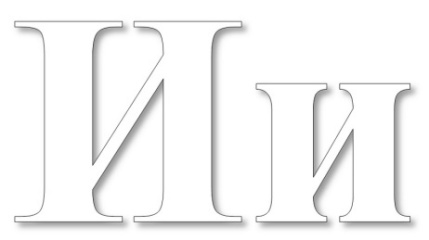 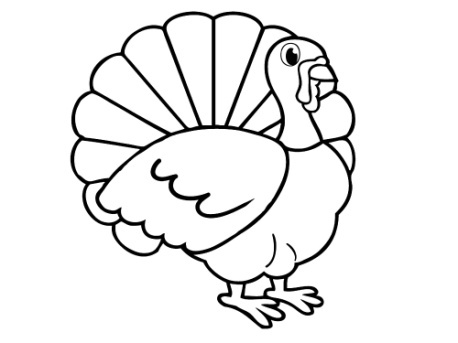 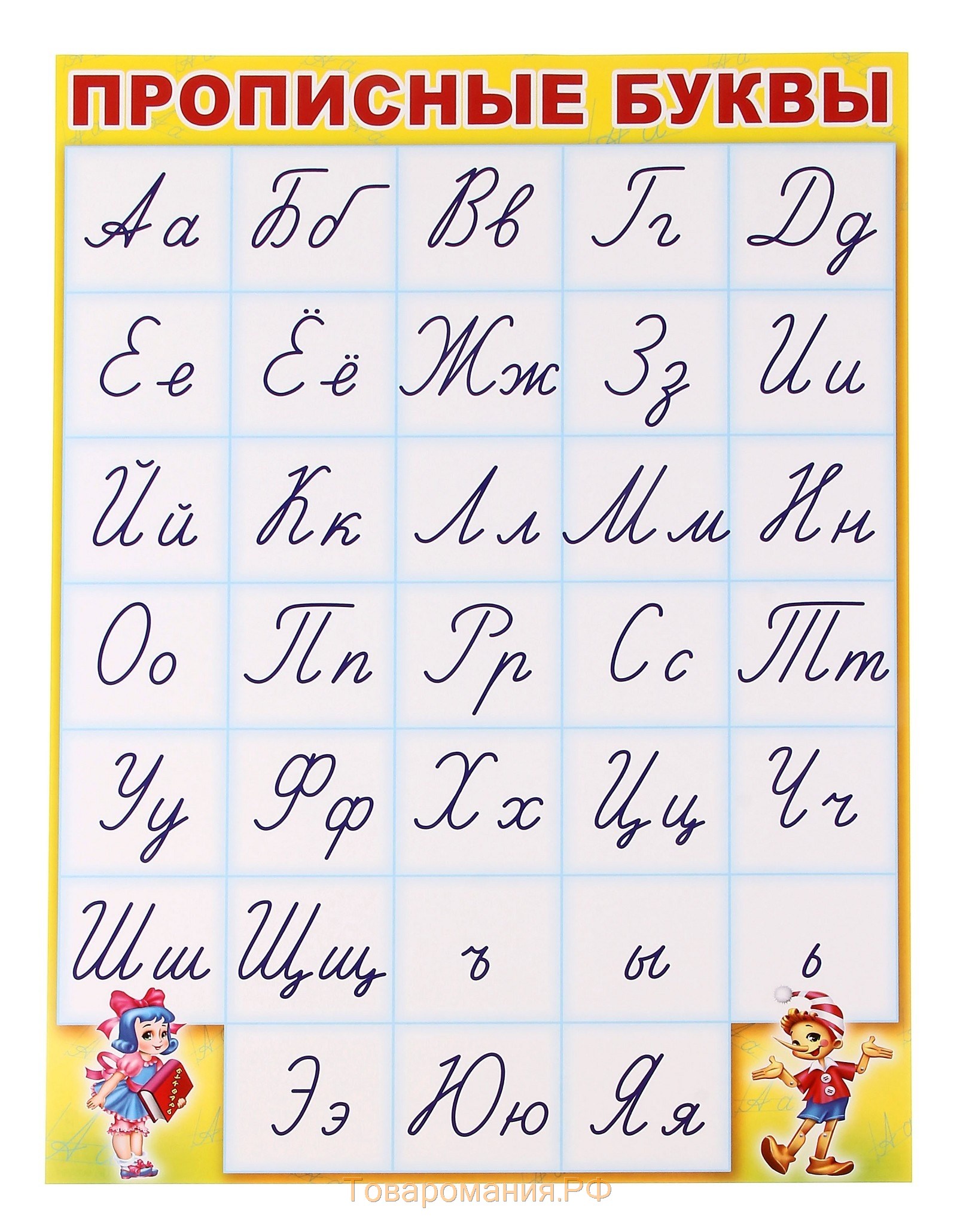 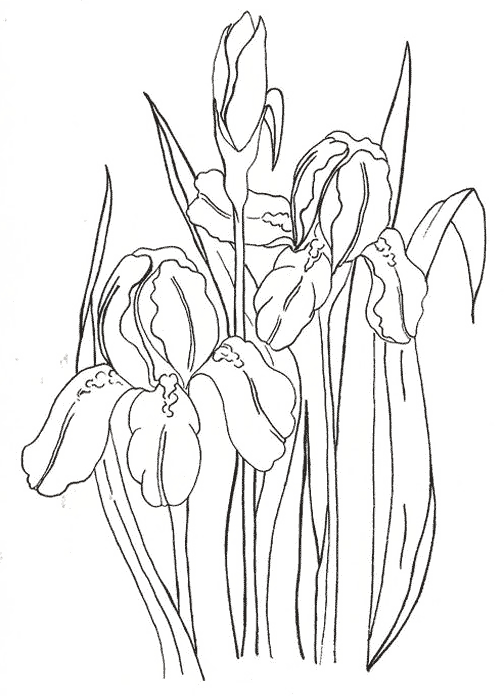 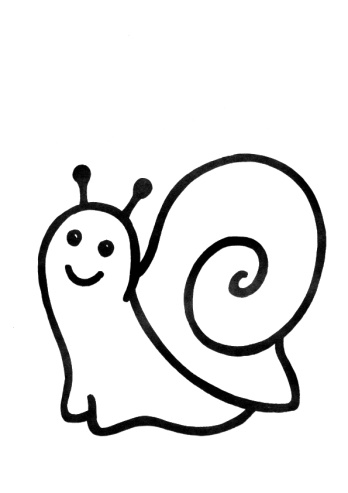 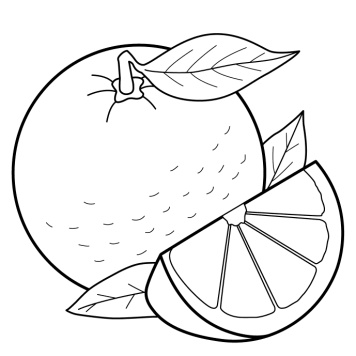 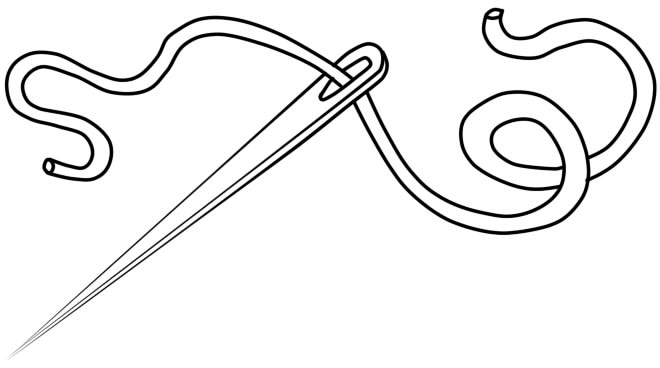 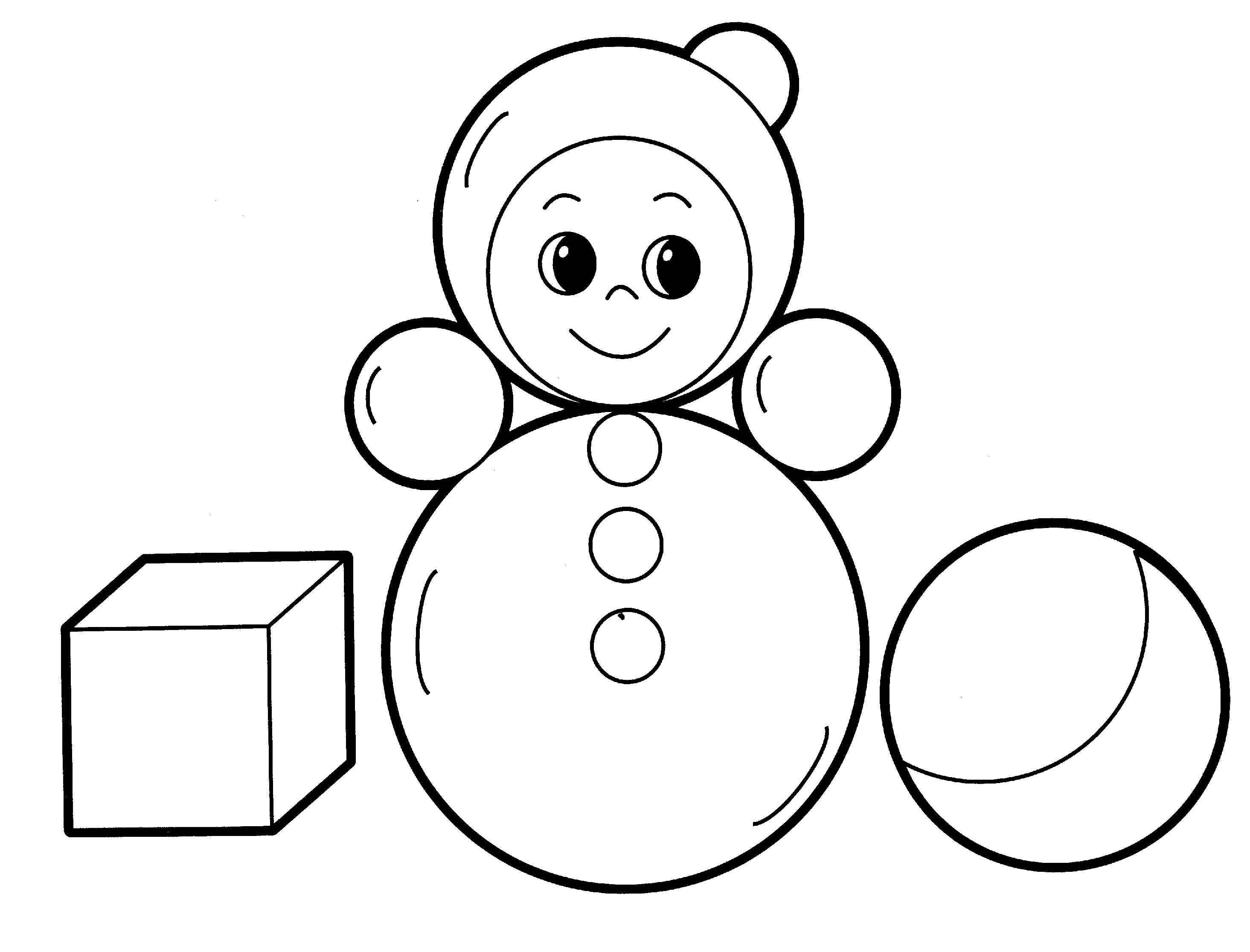 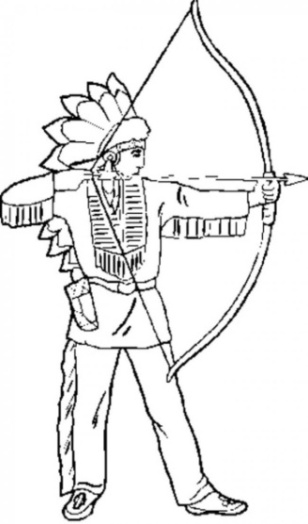 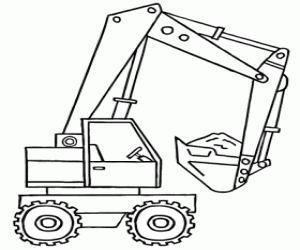 